Algebra 1 (CCSP)Section 1.4: Solving Two-Step and Multi-Step EquationsDate: ________________________________Objectives: Students will be able to solve equations in one variable that contain more than one operation.Main IdeaNotesExploration:1.4 Exploration: Solving Two-Step and Multi-Step InequalitiesDifferent Steps to Create Equivalent Equations:Example 1: Solving a Two-Step Equation using the BalanceSolve 3x + 5 = 12Take another look at the balance: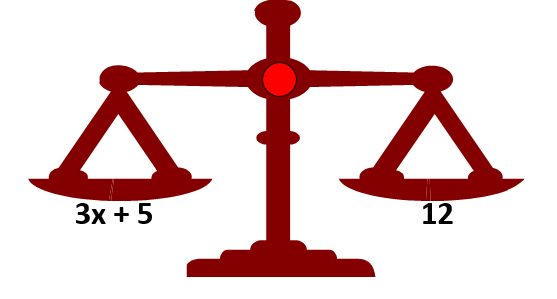 What would you do first to get the x alone? Make sure it remains balanced!Now we are left with this on our balance: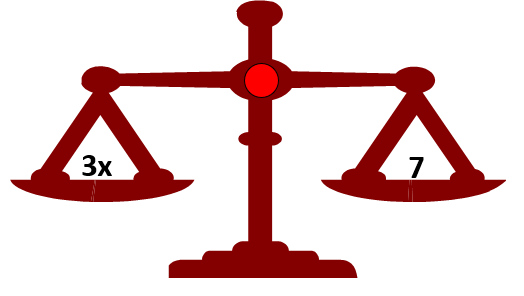 What would you do next to get the x alone? Make sure it remains balanced!So what does x equal? Show it on the balance below: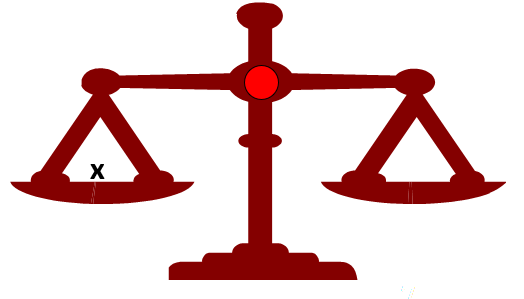 Example 2: Solving Two-Step EquationsSolve for the variable. Show all of your work!Example 3: Solving a Two-Step Equation with FractionsSolve for the variable. Show all of your work!Example 4: Simplifying Before SolvingExample 4: Simplifying Before SolvingSolve for the variable. Show all of your work!8x – 21 – 5x = -1510y – (4y + 8) = -20-2(3 – d) = 44(x – 2) + 2x = 40Example 5: Real-World ApplicationSara belongs to a music club. She can buy a discount card for $19.95. This card allows her to buy CDs for $3.95 each. After one year, Sara has spent $63.40.Write and solve an equation to find how many CDs Sara bought during the year. Let c = the number of CDsExample 6: Solving for a Variable to Find the Value of an ExpressionExample 6 (Continued): Solving for a Variable to Find the Value of an ExpressionIf 4a + 0.2 = 5, find the value of a – 1.If 3d – (9 – 2d) = 51, find the value of 3d.Exit Ticket:On a separate piece of paper, answer the following questions.(We will share these with the class and I will collect this for a classwork grade)What are the steps you would follow to solve 2x + 1 = 7?How is the procedure different from the one you would follow to solve 2x – 1 = 7?Classwork:1.4 Technology LabHomework:1.4 Additional Practice Worksheet